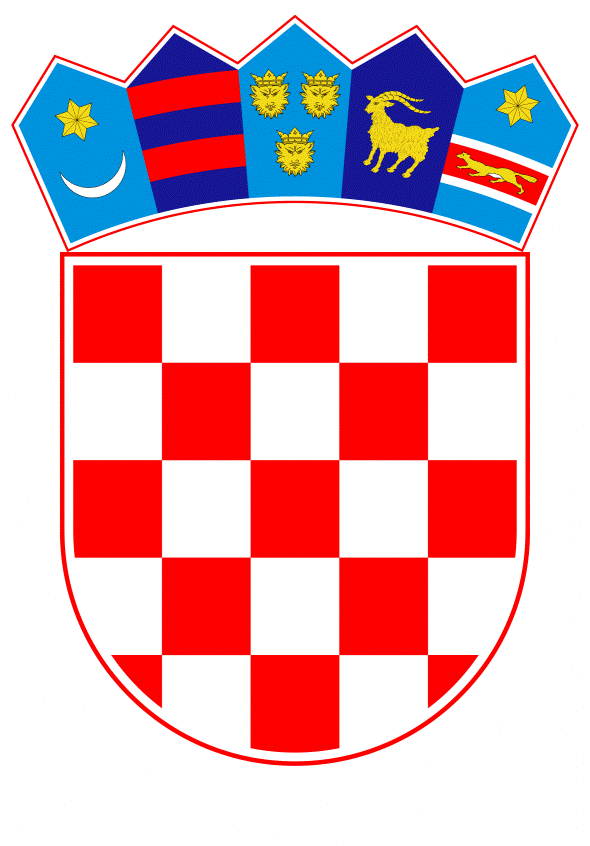 VLADA REPUBLIKE HRVATSKEZagreb, 29. travnja 2021.______________________________________________________________________________________________________________________________________________________________________________________________________________________________PRIJEDLOGNa temelju članka 17. stavka 1. Zakona o Fondu za zaštitu okoliša i energetsku učinkovitost (Narodne novine, br. 107/03 i 144/12), Vlada Republike Hrvatske je na sjednici održanoj ____________________________ 2021. godine donijelaUREDBUo izmjeni Uredbe o jediničnim naknadama, korektivnim koeficijentima i pobližim kriterijima i mjerilima za utvrđivanje naknade na emisiju u okoliš ugljikovog dioksidaČlanak 1.U Uredbi o jediničnim naknadama, korektivnim koeficijentima i pobližim kriterijima i mjerilima za utvrđivanje naknade na emisiju u okoliš ugljikovog dioksida (Narodne novine, br. 73/07, 48/09 i 2/18) članak 5. mijenja se i glasi:„(1) Jedinična naknada za jednu tonu emisije CO2 iznosi 11,20 kuna.“Članak 2.Ova Uredba stupa na snagu osmoga dana od dana objave u Narodnim novinama.KLASA:URBROJ: Zagreb, Predsjednik mr. sc. Andrej PlenkovićOBRAZLOŽENJENa temelju članka 17. stavka 1. Zakona o Fondu za zaštitu okoliša i energetsku učinkovitost (NN 107/03 i 144/12), Vlada Republike Hrvatske donijela je Uredbu o jediničnim naknadama, korektivnim koeficijentima i pobližim kriterijima i mjerilima za utvrđivanje naknade na emisiju u okoliš ugljikovog dioksida (Narodne novine, br. 73/07, 48/09 i 2/18).Izmjena Uredbe o jediničnim naknadama korektivnim koeficijentima i pobližim kriterijima i mjerilima za utvrđivanje naknade na emisiju u okoliš ugljikovog dioksida predlaže se u cilju rasterećenja gospodarstva radi izvanrednih okolnosti uzrokovanih koronavirusom te temeljem Akcijskog plana za smanjenje neporeznih i parafiskalnih davanja 2020. Vlade Republike Hrvatske.Prijedlogom Uredbe o izmjenama Uredbe o jediničnim naknadama, korektivnim koeficijentima i pobližim kriterijima i mjerilima za utvrđivanje naknade na emisiju u okoliš ugljikovog dioksida predlaže se smanjenje visine jedinične naknade za 20%, s 14 kn na 11,2 kune. Obveznici plaćanja naknade su pravne i fizičke osobe koje u okviru svoje djelatnosti imaju u vlasništvu ili koriste pojedinačni stacionarni izvor, koji ispušta u zrak količinu veću od 450 tona CO2 godišnje. Naknadu na emisiju CO2 plaćaju obveznici na temelju rješenja Fonda za zaštitu okoliša i energetsku učinkovitost. Naknada u rješenju se utvrđuje na temelju podataka o godišnjoj količini emisije CO2 iz prethodnoga obračunskog razdoblja te iznosa jedinične naknade i korektivnih poticajnih koeficijenata propisanih Uredbom. Privremeni obračun (akontacija) za naredno obračunsko razdoblje temelji se na obračunu za prethodno obračunsko razdoblje. Tako su se na kraju 2019. godine obveznicima izdala rješenja s konačnim obračunom za 2018. godinu i privremena rješenja (o akontaciji) za 2020. godinu. Stoga će obveznici na kraju 2021. godine dobiti rješenja s konačnim obračunom za 2020. godinu.  Fond je krajem 2020. godine obračunao privremenu akontaciju za 2021. godinu uzimajući u obzir cijenu od 14 kn/t u iznosu od 7.457.054,29 kn. Uzimajući u obzir smanjenu naknadu za 20% na temelju cijene od 11,2 kn/t navedeni iznos naknade bi iznosio 5.965.643,43 kuna što predstavlja rasterećenje gospodarstva za oko 1,49 milijuna kuna za 2021. godinu.U konkretnim slučajevima s naknadom od 14 kn/t akontacija za 2021. godinu za tvrtku Knauf d.o.o. je iznosila 125.794,02 kn, dok bi prema visini naknade od 11,2 kn/t ta naknada iznosila 100.635,22 kn, što predstavlja na godišnjoj razini uštedu od 25.158,80 kn.Za Klinički bolnički centar Rijeka obračunato je 98.727,52 kn za 2021. godinu, dok bi taj iznos uz naknadu od 11,2 kn/t bio 78.982,02 kn što bi predstavljalo uštedu od 19.745,50 kn.Za provedbu Uredbe nisu potrebna sredstva iz Državnog proračuna. Uplaćene naknade na emisiju CO2 izvor su prihoda Fonda za zaštitu okoliša i energetsku učinkovitost, koji je izvanproračunski fond.  Predlagatelj:Ministarstvo gospodarstva i održivog razvojaPredmet:Prijedlog uredbe o izmjeni Uredbe o jediničnim naknadama, korektivnim koeficijentima i pobližim kriterijima i mjerilima za utvrđivanje naknade na emisiju u okoliš ugljikovog dioksida